TINA NGUYEN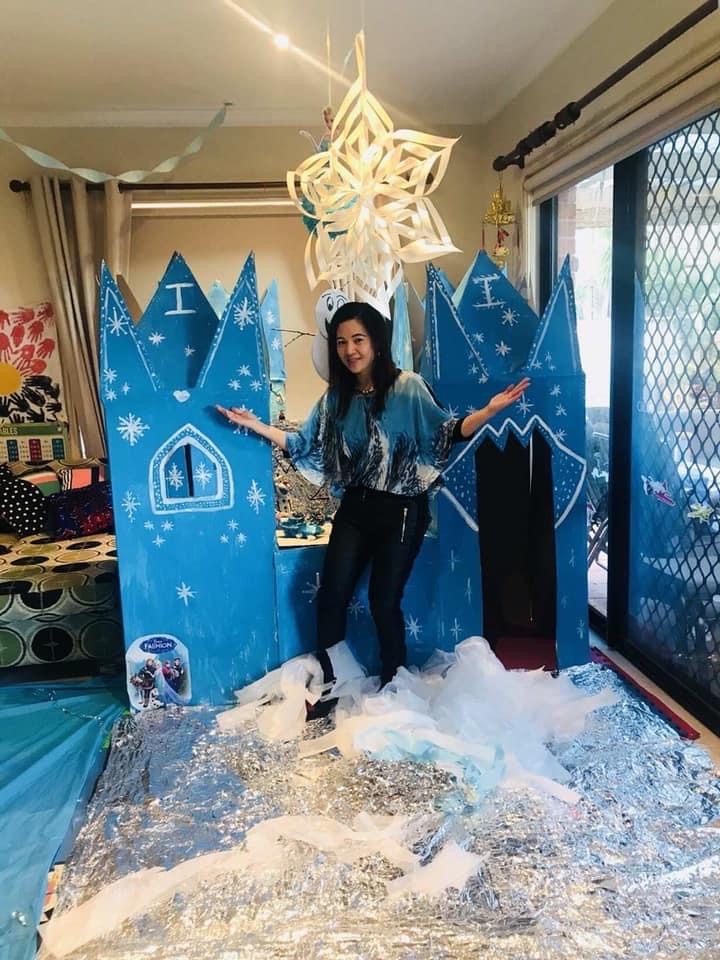 FAMILY DAY CARE EDUCATORCITY OF WHITTLESEAPROFILEOPEN: Monday to Friday: 6am - 6pmYEARS IN CHILD CARE SECTOR: 10+ yearsQUALIFICATIONS: Cert III in Early Childhood Education and CareDiploma of Early Childhood Education and CareExcellence Award in Diploma of Children’s ServicesSUBURB: South MorangABOUT ME
I have been working in the child care sector for 10 yearsWhat I love most about my job as an educator is to share my love, enthusiasm and creativity with children, whilst providing them with a nurturing and educational environment.I am married with two children - my son is 20 years old and my daughter 13 years old. I am extremely grateful for my family’s support. My hobbies include bush and nature walks, music and badminton.ABOUT MY SERVICE 
My family day care is a multicultural and welcoming service providing child care for families across the City of Whittlesea. I believe that I provide a place of belonging with our families and a happy and healthy environment that is fostered by children’s interests.My program covers a wide variety of activities, including:Excursions to places such as Bundoora Farm, Melbourne ZooNature PlayPlaygroupBush ProgramStory-time at the libraryMulticultural Celebrations ABOUT MY FACILITIES
We have several spaces (inside and outside) dedicated to providing the best environment for children. I love the open-ended experiences that my environment provides, allowing children to use their imagination, whilst having dedicated areas for meals, naps and quiet time activities. OTHER INFORMATION
Our service has a large focus on nature and sustainability. In our backyard, we have a fishpond built from recycled wood where children can feed the fish under supervision. We also have our own sandpit and water play area for children to enjoy.CONTACTPHONE: 0406 081 581WEBSITE: https://www.whittlesea.vic.gov.au/community-support/children-and-families/family-day-care/ For more information about Family Day Care phone 9404 8870 or email famdaycare@whittlesea.vic.gov.au.